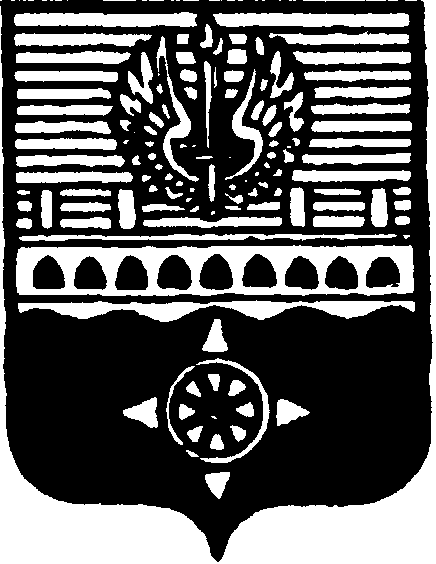 СОВЕТ ДЕПУТАТОВ МУНИЦИПАЛЬНОГО ОБРАЗОВАНИЯ ГОРОД ВОЛХОВ ВОЛХОВСКОГО МУНИЦИПАЛЬНОГО РАЙОНАЛЕНИНГРАДСКОЙ ОБЛАСТИРЕШЕНИЕот  10  октября  2019  года                                                                                      №  5О назначении членов конкурсной комиссии для проведения Конкурса на замещение должности главы администрации Волховского муниципального района от МО город Волхов На основании обращения главы Волховского муниципального района Кафорина Сергея Александровича от 20 сентября 2019 года, в соответствии с пунктом 5 статьи 37 Федерального закона Российской Федерации от 06.10.2003 года № 131-ФЗ «Об общих принципах организации местного самоуправления в Российской Федерации», решением Совета депутатов Волховского муниципального района от 19 сентября 2019 года № 3 «Об утверждении Положения о порядке проведения конкурса на замещение должности   главы администрации Волховского муниципального района», Совет депутатов муниципального образования город Волхов Волховского муниципального района Ленинградской областирешил:Назначить членов в Конкурсную комиссию для проведения Конкурса на замещение должности главы администрации Волховского муниципального района Ленинградской области от муниципального образования город Волхов:главу МО город ВолховАРУТЮНЯН  Алису Юрьевнузаместителя главы  МО город Волхов (депутата Совета депутатов МО город Волхов)ЛОГИНОВА  Андрея СергеевичаНаправить настоящее решение в адрес Совета депутатов Волховского муниципального района Ленинградской области.Настоящее решение вступает в силу с момента его принятия и подлежит официальному опубликованию в газете «Волховские огни» и сетевом издании «ВолховСМИ».Глава муниципального образованиягород Волхов                                                                     Волховского  муниципального района   Ленинградской области                                                                                     Арутюнян А.Ю.     